Committee Meeting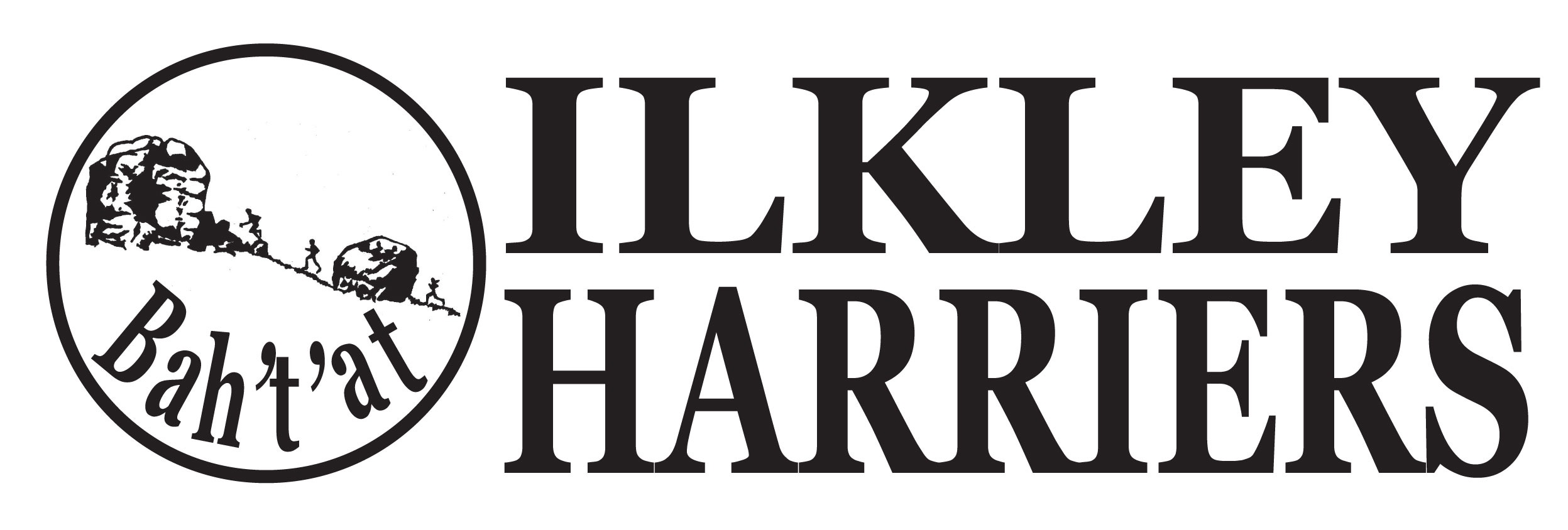 AgendaDate 7th March 2017 – 8.30pmDate 7th March 2017 – 8.30pmVenue: ILTSCVenue: ILTSCItem1Apologies2Minutes of Meeting 7th February 20173Matters Arising4Running the ClubHarrier and Volunteer of the monthEvents review:  Fell RaceHDSRL, PECOs and other cross countries: registration process, number management and payment processUpcoming events plus potential for return of the Beginners groupMembership updateJuniors5Developing the ClubProposed new athletics facilities; update on business plan, finances and proposed way forward 6AOBCare of the seniors first aid boxNext Meeting proposed: 8.30 pm on Tuesday 4th April 2017 at ILTSC